                                                                                                                                                                                                                                                                                                                                                                                                                                                                                                                                                                                                                                                                                                                                                                                                                                                                                                                                                                                                                                                                                                                                                                                                                 St Pius X Catholic Parish Heidelberg West acknowledges the Wurundjeri people.Fr Wayne Edwards:  St Pius X Presbytery 419 Waterdale Rd Heidelberg West 3081Tel: 9457 5794   Fax: 9457 1036   Email: heidelbergwest@cam.org.auExodus Community: 273 Liberty Parade Heidelberg West Tel: 9457 7593 School Principal: Barbara Gomez Tel: 9457 3776 Email: bgomez@spxhw.catholic.edu.au_________________________________________________________________________________________________MASS TIMES Sundays  	Saturday Vigil 7pm   Sunday 9am & 11.00am	Exodus Community, 12 Noon in the shed at 273 Liberty Pde, Heidelberg West        Weekdays	9am Tuesday, Wednesday, Thursday, Friday, SaturdayCONFESSIONS & ROSARY    	After 9am Mass on Saturday morningsCHURCH OPEN FOR PRAYER	8.30am – 4pm on school days only  SAINTS/FEAST DAYS FOR THE WEEK17 March St Patrick19 March St Joseph, Spouse of the blessed virgin MarySTATIONS OF THE CROSS will take place the following Friday’s at 7pm in the Church;  March 19 & 26Reflection: “For God so loved the world that he gave his only Son…” - JOHN 3:16Of all the wonderful gifts that God has given to us, the gift of His own Son is truly the greatest.  How can we ever thank God for a gift like that?  God does not ask us to sacrifice our own precious firstborn, but He does ask that we are grateful and generous with our God-given gifts. That we nurture and develop our gifts, and in gratitude, generously give back with increase our time in prayer, our talent in charitable works and our treasure to support the mission and ministry of our parish and greater Church.A message from Aid to the Church in Need Australia: Did you know that each year the Catholic charity, Aid to the Church in Need, supports the training of 12,000 seminarians and provides ongoing formation for 8,000 priests. Could you help support a priest or seminarian? Visit www.aidtochurch.org/formation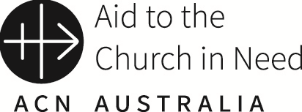 FR. TED TEALE WILL CELEBRATE MASS FOR FR. WAYNE ON SUNDAY 21ST MARCH @ 11AMNEXT SUNDAY’S READINGS – FIFTH SUNDAY OF LENT 2Chr 36:14-16, 19-23; Eph 2:24-10; Jn 3:14-21St Pius X Parish is commited to growing a Child Safety Culture with LovePrayers for the Sick; Eileen Mangan, Alan Crabbe, Pauline Lambert, Josephine Fenech, Leo Fenech, Ronald Gale, Norma Gale, Frank Cassar Will AndersonFor the Recently Departed: For the repose of the souls of the faithful departedAnniversary of Death: Maria, Elisabetta & Domenico Fossella, Benjamin HCOLLECTIONS LAST WEEKENDCOLLECTIONS LAST WEEKENDCOLLECTIONS LAST WEEKENDPresbytery $873.00Loose$377.00Thanksgiving $1145.00Fourth Sunday of Lent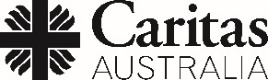 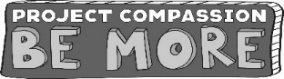 14th March 2021Arsad, an Indonesian farmer, had no toilet at home and was often sick due to the practice of open defecation. Through Caritas Australia’s support, Arsad and his community improved hygiene and sanitation, and funded their own toilets. Please donate to Project Compassion 2021 and help improve health and wellbeing of communities in Indonesia so they can work towards eradicating poverty, providing a better future for all. You can donate through Parish boxes and envelopes, by visiting www.caritas.org.au/projectcompassion Or phoning 1800 024 413.HOLY WEEK AND EASTERHOLY WEEK AND EASTERHOLY WEEK AND EASTERHOLY WEEK AND EASTER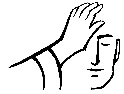 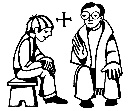 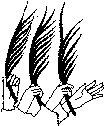 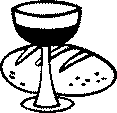 Anointing MassWednesday, 24 March at 11.00am(No 9.00am Mass)ReconciliationThursday, 25 March at 7pmPalm/Passion Sunday of the Passion of the Lord and the Blessing of PalmsSunday, 28 March (9.00am & 11.00am)Holy Thursday1 April at 7.30pm(No 9.00 am Mass)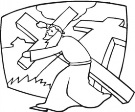 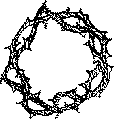 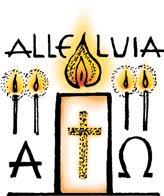 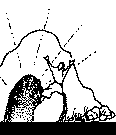 Good Friday Stations of the Cross                           Exodus Community                     2 April at 11am                                 Olympic Village Green TBCGood Friday of the Passion of the Lord                                    2 April at 3pmHoly Saturday                3 April, Easter Vigil at 8pm(No 9am Mass)Easter Sunday4 April 9am & 11.00am(Daylight saving finishes)